Langdon Primary School – Progression in Relationships and Health Education (Last Reviewed 2021)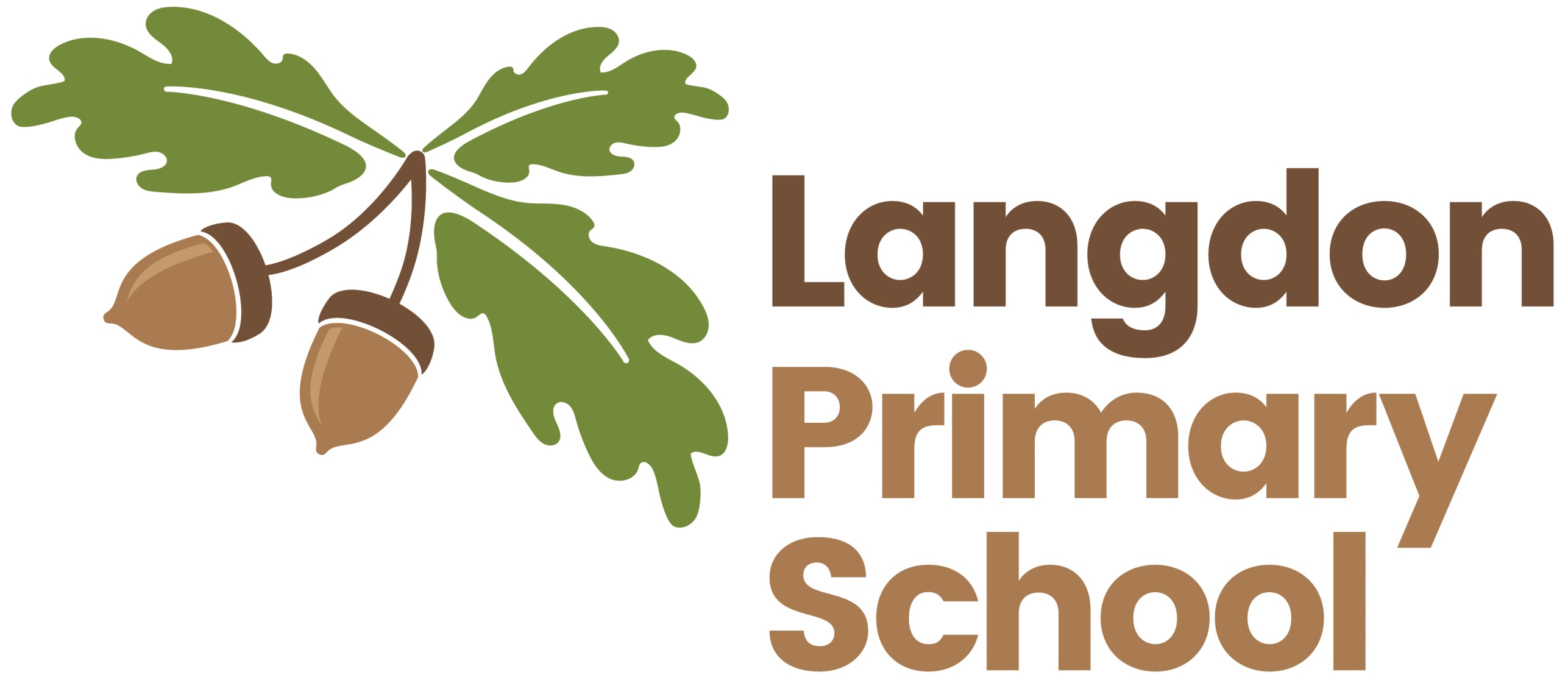 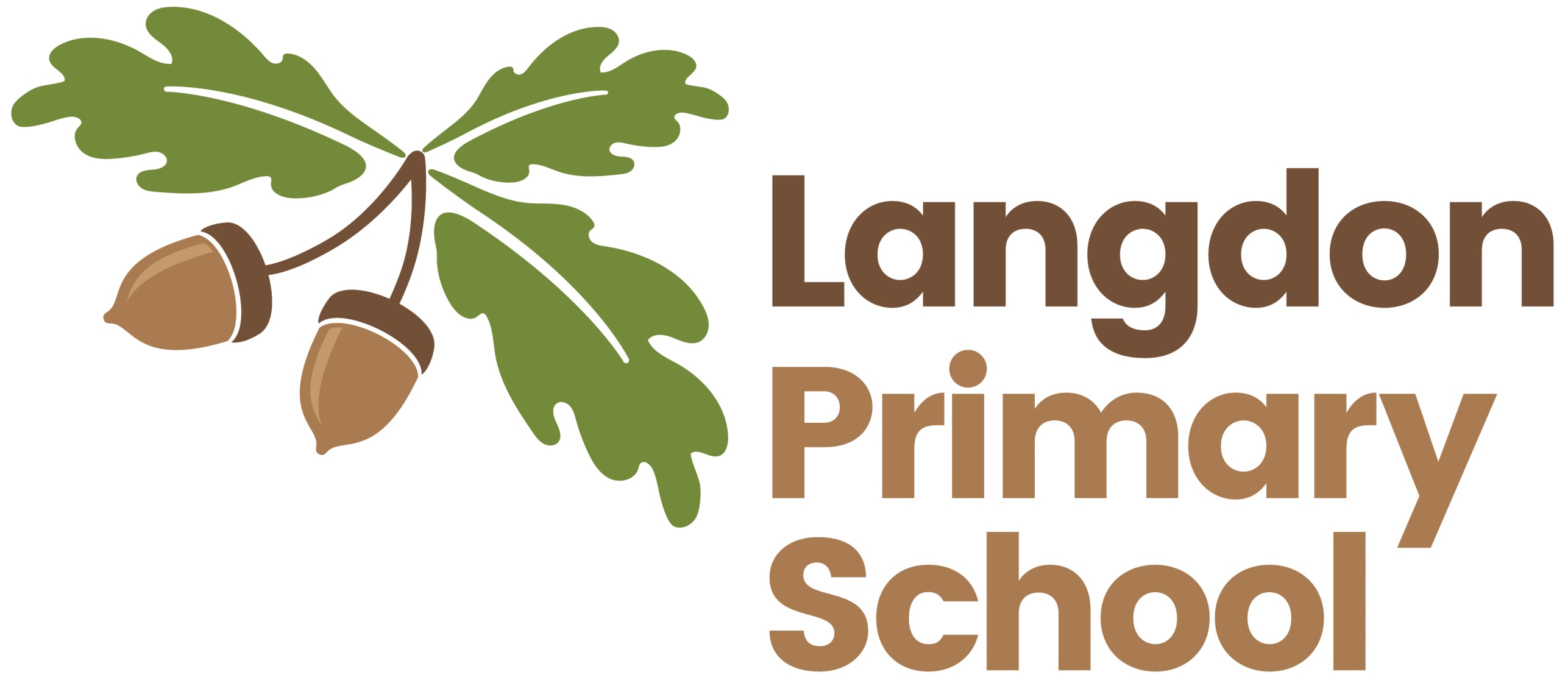 RELATIONSHIPSYear RLinks to other subjects where this may be taughtYears 1 and 2Links to other subjects where this may be taughtFamilies and people who care for meTalking about my own family and who the family members areKnowing that my family love me and keep me safeKnowing that there are many different types of families Understanding the world – family portraitsKnowing what families to togetherKnowing that other families may look different to my famiilyRE – families with faithScience – animals including humans, offspring to adults, basic needs including for survivalHistory – family treesArt – family portraitsEnglish – stories about familiesCaring friendships Knowing what make a good friendship Knowing that friendships have ups and downs and how to deal with themKnowing that there are other people who can help or give advice when we fall out with friends PSHCE – Circle Time, school rules, E-safety – online with friendsLiteracy – stories about friends and friendshipKnowing how important friendship is in making us feel happy and secureUnderstanding that healthy friendships are positive and welcomingPSHCE – circle timeE-safetyEnglish – stories about friendship, working with talk partnersRespectful relationshipsKnowing and using good mannersRespecting other peoplePhysical development – how to use a knife and fork, holding doors open, helping tidy upPSHCE – saying please and thank you, circle time, taking turns and losing gracefully when playing games, fundraising and charity involvementPhysical Development – following the rules of gamesKnowing and using good mannersShowing courtesy to othersPSHCE – circle time, fundraising and charity involvementEnglish – stories about good manners and showing kindnessE-safety – good manners and kindness onlineOnline relationshipsKnowing how to keep myself safe onlineE-safety – what to share and what not to share onlinePSED – being safe on the roads, ‘stranger-danger’ in the real world and onlineKnowing that there are ‘rules’ to follow to keep myself safe onlineUnderstanding that people sometimes act differently online and how to put this right if it is meComputing – reinforcing rules for safe use when onlineE-safety – showing good manners and kindness online, how to put something wrong rightRELATIONSHIPSYear RLinks to other subjects where this may be taughtYears 1 and 2Links to other subjects where this may be taughtBeing safeUnderstanding my body belongs to meKnowing that it’s OK to keep my body privateKnowing what to do if I feel unsafe or unhappy about my bodyPSED – privacy using the toilets/getting changed for PE, secrets and when to keep them secretPSHCE – Circle TimeUnderstanding that my body belongs to meKnowing that my body is private and how to keep it soUnderstanding appropriate boundariesKnowing how to respond appropriately to adultsPSHCE – circle time, how to independently behave well in all areas of school, including in the toilets, and at break times,  behaviour policy and procedureScience – naming body parts, basic needs of animals for survival, importance of exercise, nutrition and hygieneE-safety – reinforcing rules for safe use when onlineHEALTH AND WELL BEINGYear RLinks to other subjects where this may be taughtYears 1 and 2Links to other subjects where this may be taughtMental well beingIdentifying simple emotions and how they feel for meWhat makes me feel happyWhat I can do when I feel sad or angryWho I can talk to when I need helpPSED – feelings, friendshipsLiteracy – stories about different emotions, looking at things from other people’s viewpointsWhat makes us feel different ways – explore simple emotions (eg. sad, happy, angry, upset, disappointed, embarrassed)Belonging and being part of things I enjoyKnowing who to ask for help when I need itPSHCE – circle timeRE - belongingWider curriculum – clubs and activities out of school hours, achievement assembliesInternet safety and harmsKeeping information about me safe onlineKnowing what to do if there is something I don’t like or a problem I have onlineUnderstanding that IT should be used sometimes, not all of the timeE-safetyComputingBehaving well onlineKnowing what to do if I feel unhappy, uncomfortable or bullied onlineMaking the right decisions about using IT some of the time, not all of the timeE-safetyComputingPSHCE – circle time, having good playtimes, behaviour policy and procedurePhysical health and fitnessKnowing that exercise is good fun and makes me feel greatKnowing how my body responds to exerciseGetting rid of germsPhysical DevelopmentPSED - handwashingKnowing why exercise is good for us and how it affects our bodiesUnderstanding the importance of healthy eatingKnowing the benefit of getting a good night’s sleepKnowing how to keep myself cleanPE Science – exercise, healthy eating, personal hygienePSHCE – sleep support for individual familiesHealthy eatingWhich foods are good for me, making healthy choicesPSED – healthy food choices, healthy meals, school dinner choicesUnderstanding the importance of healthy eatingScience –healthy eatingPSHCE – mealtimes choicesDrugs, alcohol and tobaccoBeing safe with medicinesUTW – people who help usPESD – caring for othersKnowing why we use drugs to treat illnessesUnderstanding how important some drugs have been in medical careHistory – Florence Nightingale/Mary SeacoleScience – staying healthyPSHCE – caring for others, understanding illnesses in our friendsHealth and preventionBeing sun safeKnowing that I need a good night’s sleepLooking after my teethBeing clean and tidyPSHCE – sun safetyPESD – how to brush my teeth, handwashingBasic first aid awarenessHow to look after my own personal hygieneHistory – Florence Nightingale/Mary SeacoleScience – hygiene (germs and transmission)Changing bodiesMe as a baby and me nowPESD – timeline photographs, changes in animals and peopleLiteracy – stories about animal lifecycles Growing and changingHistory – changes in a lifetimeScience – life cycles, babies to adultRELATIONSHIPSRELATIONSHIPSYears 3 and 4Years 3 and 4Links to other subjects where this may be taughtLinks to other subjects where this may be taughtYears 5 and 6Years 5 and 6Links to other subjects where this may be taughtFamilies and people who care for meFamilies and people who care for meKnowing what different types of families look like and the commonalities between themKnowing what marriage ceremonies are like in different cultures/religionsKnowing what different types of families look like and the commonalities between themKnowing what marriage ceremonies are like in different cultures/religionsRE RE Understanding diversity and differences between couples and familiesExploring why people get marriedUnderstanding diversity and differences between couples and familiesExploring why people get marriedREScienceCaring friendshipsCaring friendshipsCharacteristics of a good friendHow to decide what a real friend is Knowing how to deal with friendship concernsCharacteristics of a good friendHow to decide what a real friend is Knowing how to deal with friendship concernsE-safetyREPSHCEE-safetyREPSHCETreating others fairly – inclusion and exclusionSeeking help when things go wrong with friendshipsMoving on and making new friendsTreating others fairly – inclusion and exclusionSeeking help when things go wrong with friendshipsMoving on and making new friendsRE – faith leaders, inspirational leaders, faith communities, charityHistory – social injustice in history eg. slavery, apartheid, prejudice and discriminationPSHCE – transition to secondary school, fundraising and charity involvementRespectful relationshipsRespectful relationshipsExploring stereotypes and how they can be untrue and/or unfairWhat bullying looks like and knowing when to ask for helpExploring stereotypes and how they can be untrue and/or unfairWhat bullying looks like and knowing when to ask for helpE-safetyHistory – Ancient EgyptGeography - FairtradePSHCE – fundraising and charity involvementE-safetyHistory – Ancient EgyptGeography - FairtradePSHCE – fundraising and charity involvementExploring the damage caused by stereotyping, prejudice and discriminationUnderstanding the importance of seeking permissionExploring the damage caused by stereotyping, prejudice and discriminationUnderstanding the importance of seeking permissionHistory -  moral/social injustice in history eg. slavery, apartheid, prejudice and discriminationGeography – economic activity and wealth distribution world-wide linked to resource distribution including waterREE-safetyOnline relationshipsOnline relationshipsShowing respect when onlineExploring whether everyone tells the truth onlineKnowing key ‘rules’ for keeping safe onlineShowing respect when onlineExploring whether everyone tells the truth onlineKnowing key ‘rules’ for keeping safe onlineE-SafetyComputingE-SafetyComputingBeing respectful onlineKnowing whether online sources are safe or accurateKnowing how data is shared online and making sensible choices with my own dataBeing respectful onlineKnowing whether online sources are safe or accurateKnowing how data is shared online and making sensible choices with my own dataE-safetyBeing safeBeing safeHow to stay safe in different scenarios eg. beach, on the roads, railways, in the sunKnowing who to turn to when I feel unsafeHow to stay safe in different scenarios eg. beach, on the roads, railways, in the sunKnowing who to turn to when I feel unsafePSHCE – important adults who can help, emergency services, sun safety awareness, etcPSHCE – important adults who can help, emergency services, sun safety awareness, etcTaking responsibility for my own safety in societyKnowing who can help when family and friends can’t Knowing how to report online concerns or abuseTaking responsibility for my own safety in societyKnowing who can help when family and friends can’t Knowing how to report online concerns or abusePSHCE – transition to secondary school, safety awareness training eg. NSPCC/Child Line/emergency servicesE-safetyHEALTH AND WELL BEINGYears 3 and 4Years 3 and 4Links to other subjects where this may be taughtLinks to other subjects where this may be taughtYears 5 and 6Years 5 and 6Links to other subjects where this may be taughtLinks to other subjects where this may be taughtMental wellbeingRecognising different feelings and the impact of them on me physicallyKnowing who can help in school, at home and in wider societyUnderstanding what bullying is and how to manage itRecognising different feelings and the impact of them on me physicallyKnowing who can help in school, at home and in wider societyUnderstanding what bullying is and how to manage itPSHCESciencePSHCEScienceExploring mental well being and physical well being and the link between the twoThe benefits of exercise and the outdoors on mental well beingKnowing who can help when family and friends can’tExploring mental well being and physical well being and the link between the twoThe benefits of exercise and the outdoors on mental well beingKnowing who can help when family and friends can’tPESciencePSHCE – transition to secondary school, safety awareness training eg. NSPCC/Child Line/emergency servicesPESciencePSHCE – transition to secondary school, safety awareness training eg. NSPCC/Child Line/emergency servicesInternet safety and harmsKnowing about age limit restrictions on games and appsRecognising when online information is true or falseKnowing how much time online is too much timeKnowing about age limit restrictions on games and appsRecognising when online information is true or falseKnowing how much time online is too much timeE-safetyComputing PSHCEE-safetyComputing PSHCEUnderstanding the benefits and negative aspects of online activityKnowing how to act responsibly onlineUnderstanding the impact of trolling and cyber-bullyingUnderstanding the benefits and negative aspects of online activityKnowing how to act responsibly onlineUnderstanding the impact of trolling and cyber-bullyingE-safetyComputing PSHCEE-safetyComputing PSHCEPhysical health and fitnessKnowing the importance of regular exercise on the body and on mental wellbeingIdentifying the negative effects of a lack of exerciseKnowing the importance of regular exercise on the body and on mental wellbeingIdentifying the negative effects of a lack of exerciseScience PSHCE – Walk on WednesdayPE –eg. Daily Mile,  swimming lessonWider curriculum – active residential visitsScience PSHCE – Walk on WednesdayPE –eg. Daily Mile,  swimming lessonWider curriculum – active residential visitsUnderstanding what constitutes a healthy lifestyle and its impact on physical and mental well beingIdentify the effect of exercise on the heart and human circulatory systemRecognise the impact of exercise and lifestyle on the way human bodies functionUnderstanding the risks associated with inactivityUnderstanding what constitutes a healthy lifestyle and its impact on physical and mental well beingIdentify the effect of exercise on the heart and human circulatory systemRecognise the impact of exercise and lifestyle on the way human bodies functionUnderstanding the risks associated with inactivityScience – human circulatory system and heart, impact of exercise and lifestyle on the way the body functionsPE – eg. Daily Mile, swimming lessonsPSHCE – Walk on WednesdayWider curriculum – active residential visitsScience – human circulatory system and heart, impact of exercise and lifestyle on the way the body functionsPE – eg. Daily Mile, swimming lessonsPSHCE – Walk on WednesdayWider curriculum – active residential visitsHealthy eatingUnderstand that animals, including humans, get nutrition from what they eatKnow the function of basic parts of the digestive system in humansKnowing about food groups and how to create balanced mealsKnow the negative effects of over-eating or eating too much from one food groupUnderstand that animals, including humans, get nutrition from what they eatKnow the function of basic parts of the digestive system in humansKnowing about food groups and how to create balanced mealsKnow the negative effects of over-eating or eating too much from one food groupDT – food technologyScience – healthy eatingPSHCE – school dinner choicesDT – food technologyScience – healthy eatingPSHCE – school dinner choicesUnderstanding the impact of poor diet on the body over the long termUnderstanding how to use food group knowledge to plan healthy mealsMaking links between food intake, energy expended and calorific burnUnderstanding the impact of poor diet on the body over the long termUnderstanding how to use food group knowledge to plan healthy mealsMaking links between food intake, energy expended and calorific burnScience – healthy eating, calories,  impact of diet and lifestyle on the way the body functionsDT – food technologyScience – healthy eating, calories,  impact of diet and lifestyle on the way the body functionsDT – food technologyDrugs, alcohol and tobaccoKnowing of the impact of drugs, alcohol and tobacco on the bodyKnowing of the impact of drugs, alcohol and tobacco on the bodyScience -  impact of drugs and lifestyle on the way the body functionsScience -  impact of drugs and lifestyle on the way the body functionsHealth and preventionKnowing that prolonged sun exposure can be unsafeKnowing the damage that the sun can cause Ensuring good dental health and knowing why this is importantKnowing about germ transmission routes and how to safeguard against themKnowing that prolonged sun exposure can be unsafeKnowing the damage that the sun can cause Ensuring good dental health and knowing why this is importantKnowing about germ transmission routes and how to safeguard against themPSHCE – sun awareness training, Science – teeth, personal hygienePSHCE – sun awareness training, Science – teeth, personal hygieneKnowing of the importance of immunisation and vaccination and the effects of this over time and in the present timeHaving an awareness of allergies and how they manifestKnowing of the importance of immunisation and vaccination and the effects of this over time and in the present timeHaving an awareness of allergies and how they manifestScience Science Basic first aidKnowing how to call for emergency helpBasic first aidKnowing how to call for emergency helpBasic first aidPSHCE – emergency service visits, first aid trainingPSHCE – emergency service visits, first aid trainingBasic first aid certificationBasic first aid certificationPSHCE – emergency service visits, first aid trainingPSHCE – emergency service visits, first aid trainingChanging bodiesKnow of changes to teeth over time and how to ensure good dental hygieneKnow of changes to teeth over time and how to ensure good dental hygieneScience - teethScience - teethDescribe the changes in humans as they age including the changes experience in pubertyKnow of animal reproduction including human reproductionKnow that living things produce offspring of the same kind but that they are not identical to their parentsDescribe the changes in humans as they age including the changes experience in pubertyKnow of animal reproduction including human reproductionKnow that living things produce offspring of the same kind but that they are not identical to their parentsScience – animal reproduction, changes in the human body over time, puberty, menstruationPSHCEScience – animal reproduction, changes in the human body over time, puberty, menstruationPSHCE